Администрация городского округа Дубна Московской области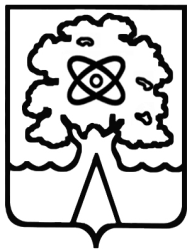 Управление народного образованиямуниципальное бюджетное  общеобразовательное учреждение«Средняя общеобразовательная школа № 7 с углубленным изучением отдельных предметов г. Дубны Московской области»          (ШКОЛА № 7)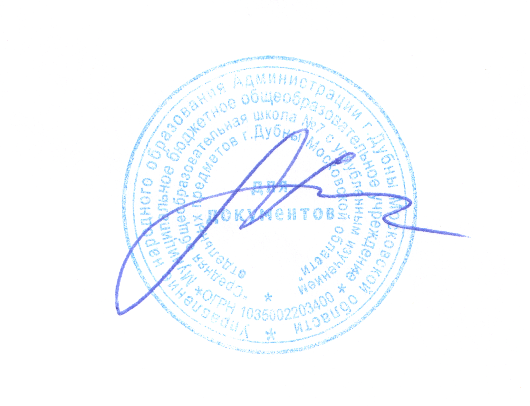 УТВЕРЖДАЮДиректор МБОУ СОШ №7                                                                                                                                 А.Р. Редькин                                                                                                                        03 сентября 2020 г.План работы отряда юных инспекторов движения (ЮИД)на 2020-2021 учебный годЦель: воспитание гражданственности, высокой общей культуры коллективизма, профессиональной ориентации, привлечение обучающихся к организации пропаганды безопасного движения на дорогах и улицах среди детей младшего и среднего возраста.Задачи:Активное содействие школы в выработке у школьников активной жизненной позиции.Изучение правил безопасного поведения на дорогах и улицах, овладение навыками поведения работы по пропаганде Правил дорожного движения и организация этой работы среди детей. № п/пМероприятияСрок выполненияОтветственный1Планирование деятельности  отряда ЮИДна 2020-2021 учебный год.август  Руководитель отряда ЮИД Негина И.В., члены отряда2Проведение сборов отряда ЮИД1 раз в неделю Руководитель отряда ЮИД Негина И.В.3Проведение операции безопасности дорожного движения «Внимание, дети!»сентябрь, майРуководитель отряда ЮИД Негина И.В., зам. директора по безопасности Мещеряков А.В.4Праздник «Посвящение первоклассников в пешеходы»октябрьРуководитель отряда ЮИД Негина И.В., члены отряда, зам. директора по воспитательной работе Сухарева О.А.5Акция «Дети идут в школу».  Изучение безопасного маршрута в 6школу.октябрьРуководитель отряда ЮИД Негина И.В., члены отряда, зам. директора по безопасности Мещеряков А.В.6Рейды на наличие световозвращающих элементов у  учащихся школы ноябрь, январьРуководитель отряда ЮИД Негина И.В., члены отряда, инспектор ОГИБДД по пропаганде  Краснова А.В.7Проведение викторин по правилам дорожного движения в начальной школесентябрь-апрельРуководитель отряда ЮИД  Негина И.В., члены отряда, инспектор ОГИБДД по пропаганде  Краснова А.В.8Мероприятия, посвященные Всемирному Дню памяти жертв ДТПноябрьРуководитель отряда ЮИД  Негина И.В., члены отряда, инспектор ОГИБДД по пропаганде  Краснова А.В.9Рейды по соблюдению правил дорожного движения учащимися школыв течение учебного годаРуководитель отряда ЮИД  Негина И.В., члены отряда10Муниципальный этап  соревнований «Безопасное колесо»апрельРуководитель отряда ЮИД Негина И.В., отряд ЮИД, зам. директора по воспитательной работе Сухарева О.А.11Акция «Засветись»ноябрь, февральРуководитель отряда ЮИД  Негина И.В., члены отряда, инспектор ОГИБДД по пропаганде  Краснова А.В.12«Знатоки дорожных правил»декабрьРуководитель отряда ЮИД  Негина И.В., члены отряда, инспектор ОГИБДД по пропаганде  Краснова А.В.13«Елочная игрушка в стиле знаков дорожного движения»Руководитель отряда ЮИД  Негина И.В., члены отряда, инспектор ОГИБДД по пропаганде  Краснова А.В.14Акция «Безопасный двор»майРуководитель отряда ЮИД  Негина И.В., члены отряда, инспектор ОГИБДД по пропаганде  Краснова А.В.15Беседы сотрудников ОГИБДДВ течение годаинспектор ОГИБДД по пропаганде  Краснова А.В.16Тренировки в автогородкеВ течение годаРуководитель отряда ЮИД  Негина И.В., члены отряда, инспектор ОГИБДД по пропаганде  Краснова А.В.17Участие в Олимпиаде по ПДД на сайте Учи.руапрельРуководитель отряда ЮИД  Негина И.В., члены отряда18Участие в областном Челенж-марафоне «ПДД, Я и моя СЕМЬЯ»апрельЧлены отряда ЮИД19Викторина «Маленький пассажир-большая ответственность!»мартРуководитель отряда ЮИД  Негина И.В., члены отряда, инспектор ОГИБДД по пропаганде  Краснова А.В.20Всероссийская Акция «Стоп гаджет!»февральРуководитель отряда ЮИД  Негина И.В., члены отряда, инспектор ОГИБДД по пропаганде  Краснова А.В.21Участие в Олимпиаде «Безопасные дороги»декабрьРуководитель отряда ЮИД  Негина И.В., члены отряда22Участие в конкурсе видеороликов по ПДДноябрьРуководитель отряда ЮИД  Негина И.В., члены отряда